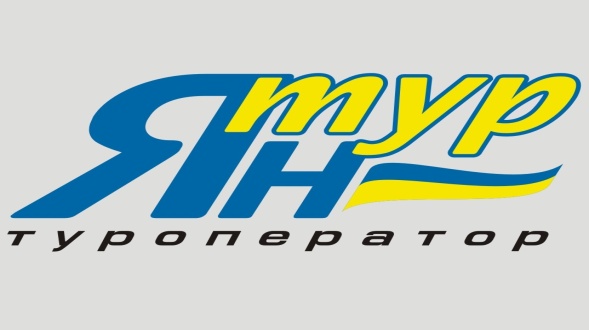                                           Украина                                                  г. Ровно, ул. Черновола, 50                                                  тел. 044 355 15 00                                                  info@yantour.com.ua                                                  manager@yantour.com.uaWilla Stasieńka Iwww.stasienka.plПансионат расположен в живописном районе Закопане – Пардалувке, 200 м. от подъемников, в тихом месте.Расположение :  вблизи горнолыжного центра Носаль и подъемника на Каспровы Верх - Крупувки -  2.4 км;
- Подъемник Поляна Шимашкова –5,3 км;- фуникулер на Губалувку 3,5 км; 
- Подъемник Носаль –  1,2 км;
- Подъемник Каспровы Верх  – 100 м;
- А/с и ж/д вокзал –3,4  км;
- Аквапарк – 2.7 м;
- Аэропорт Краков – 115 км; 
- Аэропорт Попрад – 70 км;
- Аэропорт Катовице (Пыжовице) – 205 км;Услуги Кафетерий;Гриль;Сауна;Бильярд;каминный зал;кухня;настольный футбол;паркинг;Типы номеров                                                    SNGL                                                                       DBL/TWINTRPLQUADПитаниеBB  В номерах  SAT TVэлектрочайникWi-FiАдрес :ul. Podhalańska 16 ,34-500 ZakopaneПроживание : 27.12.2015 - 03.01.2016DBL/BB     471 евро
Проживание : 03.01.2016 - 10.01.2016DBL/BB     385 евро
В стоимость входит: 
-проживание на выбранный период; 
-питание - BB; 
-курортный сбор; 
Цены указаны в ЕВРО, включая комиссию агента за номер/период